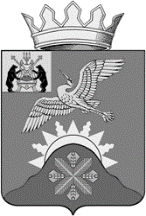 Российская ФедерацияНовгородская область Батецкий муниципальный районСОВЕТ ДЕПУТАТОВ БАТЕЦКОГО СЕЛЬСКОГО ПОСЕЛЕНИЯР Е Ш Е Н И ЕО проекте решения Совета депутатов Батецкого сельского поселения                              «О внесении изменений в Устав Батецкого  сельского поселения»Принято Советом депутатов Батецкого сельского поселения 20 марта 2018 годаВ соответствии с Федеральным законом от 6 октября 2003 года № 131-ФЗ «Об общих принципах организации местного самоуправления в Российской Федерации Совет депутатов Батецкого сельского поселенияРЕШИЛ:1. Принять к рассмотрению прилагаемый проект решения Совета депутатов Батецкого сельского поселения «О внесении изменений в Устав Батецкого  сельского поселения».2. Назначить публичные слушания по проекту решения Совета депутатов Батецкого сельского поселения «О внесении изменений в Устав Батецкого  сельского поселения»  на 17 апреля  2018 года в 12 часов  00 минут дня в  Доме культуры                    п. Батецкий.3. Назначить ответственного за проведение публичных слушаний председателя Совета депутатов Батецкого сельского поселения  Резника С.Я.4. Опубликовать настоящее решение, проект решения Совета депутатов Батецкого сельского поселения «О внесении изменений в Устав Батецкого  сельского поселения», порядок участия граждан в обсуждении проекта  Устава  Батецкого сельского поселения, порядок учета предложений граждан по проекту изменений в Устав Батецкого сельского поселения в  муниципальной газете «Батецкий вестник» и разместить на официальном сайте Администрации Батецкого муниципального района в  информационно-телекоммуникационной сети «Интернет» в разделе Батецкое сельское поселение.Глава Батецкогосельского поселения                                      С.Я. Резникп. Батецкий20 марта   2018 года№ 147/1-СДПРОЕКТРоссийская ФедерацияНовгородская область Батецкий муниципальный районСОВЕТ ДЕПУТАТОВ БАТЕЦКОГО СЕЛЬСКОГО ПОСЕЛЕНИЯР Е Ш Е Н И ЕО внесении изменений  в Устав Батецкого  сельского поселенияВ соответствии с Федеральным законом от 6 октября 2003 года № 131-ФЗ «Об общих принципах организации местного самоуправления в Российской Федерации» Совет депутатов Батецкого сельского поселения РЕШИЛ: Внести следующие изменения в Устав Батецкого сельского поселения:Изложить статью 6 Устава в новой редакции:Статья 6. Устав поселенияУстав Батецкого сельского поселения (далее - Устав поселения) – основной нормативный правовой акт поселения.Устав поселения определяет в установленном Федеральным законом №131-ФЗ порядке:1) наименование муниципального образования;2) перечень вопросов местного значения;3) формы, порядок и гарантии участия населения в решении вопросов местного значения, в том числе путем образования органов территориального общественного самоуправления;4) структуру и порядок формирования органов местного самоуправления;5) наименования и полномочия выборных и иных органов местного самоуправления, должностных лиц местного самоуправления;6) виды, порядок принятия (издания), официального опубликования (обнародования) и вступления в силу муниципальных правовых актов;7)  срок полномочий Совета депутатов  Батецкого сельского поселения (далее – Совет депутатов), избираемого на муниципальных выборах, депутатов, членов иных выборных органов местного самоуправления , Главы  Батецкого сельского поселения (далее – Главы поселения), а также основания и порядок прекращения полномочий указанных органов и лиц;8) виды ответственности органов местного самоуправления и должностных лиц местного самоуправления, основания наступления этой ответственности и порядок решения соответствующих вопросов, в том числе основания и процедура отзыва населением выборных должностных лиц местного самоуправления, досрочного прекращения полномочий выборных органов местного самоуправления и выборных должностных лиц местного самоуправления;9) порядок составления и рассмотрения проекта бюджета Батецкого сельского поселения (далее – бюджет поселения), утверждения и исполнения бюджета поселения, осуществления контроля за его исполнением, составления и утверждения отчета об исполнении бюджета поселения, в соответствии с Бюджетным кодексом Российской Федерации;10) порядок внесения изменений и дополнений в настоящий Устав.2. Уставом поселения регулируются иные вопросы организации местного самоуправления в соответствии с федеральными законами и областными законами.3. Устав поселения и оформленные в виде правовых актов решения, принятые на местном референдуме, являются актами высшей юридической силы в системе муниципальных правовых актов, имеют прямое действие и применяются на всей территории Батецкого сельского поселения (далее – территория поселения).Иные муниципальные правовые акты не должны противоречить Уставу поселения и правовым актам, принятым на местном референдуме. В случае противоречия указанных актов Уставу поселения действует настоящий Устав.4. Проект Устава поселения, проект решения Совета депутатов поселения о внесении изменений в Устав поселения не позднее чем за 30 дней до дня рассмотрения вопроса о принятии Устава, внесении изменений в Устав подлежат официальному опубликованию (обнародованию) в муниципальной газете «Батецкий вестник», в муниципальной газете «Батецкие вести» и размещению на официальном сайте Администрации Батецкого муниципального района в разделе «Батецкое сельское поселение» в информационно-телекоммуникационной сети «Интернет» с одновременным опубликованием (обнародованием) установленного Советом депутатов порядка учета предложений по указанным проектам, а также порядка участия граждан в их обсуждении.Не требуется официальное опубликование (обнародование) порядка учета предложений по проекту муниципального правового акта о внесении изменений и дополнений в Устав поселения, а также порядка участия граждан в его обсуждении в случае, когда в Устав поселения вносятся изменения в форме точного воспроизведения положений Конституции Российской Федерации, федеральных законов, конституции (устава) или областных законов в целях приведения данного устава в соответствие с этими нормативными правовыми актами.По проекту Устава поселения, а также проекту решения о внесении изменений и дополнений в Устав поселения проводятся публичные слушания, кроме случаев, когда изменения в Устав поселения вносятся в форме точного воспроизведения положений Конституции Российской Федерации, федеральных законов, конституции (устава) или законов субъекта Российской Федерации в целях приведения Устава поселения в соответствие с этими нормативными правовыми актами.5. Устав поселения принимается большинством в 2/3 голосов от установленной численности депутатов Совета депутатов.Изменения и дополнения в Устав поселения вносятся решением Совета депутатов, которое принимается большинством в 2/3 голосов от установленной численности депутатов поселения.В случае, если Глава сельского поселения исполняет полномочия председателя Совета депутатов сельского поселения, голос Главы сельского поселения учитывается при принятии Устава сельского поселения, муниципального правового акта о внесении изменений и дополнений в Устав сельского поселения как голос депутата Совета депутатов сельского поселения.6. Устав поселения, решение о внесении изменений и дополнений в Устав поселения подлежат государственной регистрации в территориальном органе уполномоченного федерального органа исполнительной власти в сфере регистрации уставов муниципальных образований в порядке, установленном федеральным законом.Основаниями для отказа в государственной регистрации Устава поселения, решения о внесении изменений и дополнений в Устав поселения могут быть:1) противоречие Устава поселения Конституции Российской Федерации, федеральным законам, принимаемым в соответствии с ними конституциям (уставам) и законам субъектов Российской Федерации;2) нарушение установленного Федеральным законом от 06 октября 2003 года №131-ФЗ «Об общих принципах организации местного самоуправления в Российской Федерации» порядка принятия Устава поселения, решения о внесении изменений и дополнений в Устав поселения.3) наличие в Уставе поселения, решении о внесении изменений и дополнений в Устав поселения коррупциогенных факторов.7. Устав поселения, решение о внесении изменений и дополнений в Устав поселения подлежат официальному опубликованию (обнародованию) в муниципальной газете «Батецкий вестник»,  в муниципальной газете «Батецкие вести» и размещению на официальном сайте Администрации Батецкого муниципального района в разделе «Батецкое сельское поселение» в информационно-телекоммуникационной сети «Интернет» после их государственной регистрации и вступают в силу после официального опубликования (обнародования).Глава поселения обязан опубликовать (обнародовать) зарегистрированные Устав поселения, решение о внесении изменений и дополнений в Устав поселения в течение семи дней со дня их поступления из территориального органа уполномоченного федерального органа исполнительной власти в сфере регистрации уставов муниципальных образований.8.  Изменения и дополнения, внесенные в Устав поселения и изменяющие структуру органов местного самоуправления, разграничение полномочий между органами местного самоуправления (за исключением случаев приведения Устава поселения в соответствие с федеральными законами, а также изменения полномочий, срока полномочий, порядка избрания выборных должностных лиц местного самоуправления), вступают в силу после истечения срока полномочий Совета депутатов, принявшего муниципальный правовой акт о внесении указанных изменений и дополнений в Устав поселения.2. Изложить статью 7 Устава в новой редакции:Статья 7. Система муниципальных правовых актов поселения 1. В систему муниципальных правовых актов поселения входят:- Устав поселения;- правовые акты, принятые на местном референдуме;- нормативные и иные правовые акты Совета депутатов; - постановления и распоряжения Главы поселения;2. Статус Устава поселения, а также порядок его принятия и внесения в него изменений и дополнений регулируются статьей 6 настоящего Устава.Решения, принятые на местном референдуме, вступают в силу после их официального опубликования в муниципальной газете «Батецкий вестник», в муниципальной газете «Батецкие вести» и размещению на официальном сайте Администрации Батецкого муниципального района в разделе «Батецкое сельское поселение» в информационно-телекоммуникационной сети «Интернет», имеют прямое действие и применяются на всей территории поселения.3. Глава поселения в пределах своих полномочий, установленных настоящим Уставом и решениями Совета депутатов, издает постановления и распоряжения по вопросам организации деятельности Совета депутатов, исполняя полномочия председателя представительного органа муниципального образования.Постановления и распоряжения Главы поселения, решения Совета депутатов вступают в силу после их подписания Главой поселения, если иное не установлено в соответствующем постановлении, распоряжении, решении.4. Совет депутатов по вопросам, отнесенным к его компетенции федеральными законами, областными законами, настоящим Уставом, принимает решения, устанавливающие правила, обязательные для исполнения на территории поселения, решение об удалении Главы поселения в отставку, а также решения по вопросам организации деятельности Совета депутатов и по иным вопросам, отнесенным к его компетенции федеральными и областными законами, настоящим Уставом. Решения Совета депутатов, устанавливающие правила, обязательные для исполнения на территории поселения, принимаются большинством голосов от установленной численности депутатов Совета депутатов, если иное не установлено Федеральным законом №131-ФЗ.В случае, если Глава сельского поселения исполняет полномочия председателя Совета депутатов сельского поселения, голос Главы сельского поселения учитывается при принятии Устава сельского  поселения, муниципального правового акта о внесении изменений и дополнений в Устав сельского поселения как голос депутата Совета депутатов сельского поселения.5. Правовые акты органов местного самоуправления поселения могут быть обжалованы в судебном порядке.6. Официальным источником опубликования муниципальных правовых актов поселения являются муниципальная газета «Батецкий вестник», муниципальная газета «Батецкие вести».Муниципальные правовые акты или их отдельные положения, содержащие сведения, распространение которых ограничено федеральным законом, не подлежат опубликованию.7. Изменения и дополнения в Устав поселения вносятся муниципальным правовым актом, который может оформляться: 	1) решением Совета депутатов, подписанным его председателем и главой муниципального образования либо единолично Главой поселения, исполняющим полномочия председателя Совета депутатов сельского поселения;2) отдельным нормативным правовым актом, принятым Советом депутатов и подписанным Главой поселения. В этом случае на данном правовом акте проставляются реквизиты решения Совета депутатов о его принятии. Включение в такое решение Совета депутатов переходных положений и (или) норм о вступлении в силу изменений и дополнений, вносимых в Устав поселения, не допускается.8. Изложение Устава поселения в новой редакции муниципальным правовым актом о внесении изменений и дополнений в Устав поселения не допускается. В этом случае принимается новый Устав поселения, а ранее действующий Устав поселения и муниципальные правовые акты о внесении в него изменений и дополнений признаются утратившими силу со дня вступления в силу нового Устава сельского поселения.3. Изложить статью 7.1. Устава в новой редакции:Статья 7.1. Порядок подготовки, принятия, официального опубликования (обнародования) и вступления в силу муниципальных правовых актов1. Проекты муниципальных правовых актов могут вноситься депутатами Совета депутатов, Главой поселения, Ассоциацией «Совет муниципальных образований Новгородской области», прокурором Батецкого муниципального района, Избирательной комиссией Батецкого района, инициативными группами граждан, органами территориального общественного самоуправления. Порядок внесения проектов муниципальных правовых актов, перечень и форма прилагаемых к ним документов устанавливаются нормативным правовым актом Батецкого сельского поселения или должностного лица местного самоуправления, на рассмотрение которых вносятся указанные проекты.2. Муниципальные правовые акты вступают в силу в следующем порядке: 2.1. Муниципальные нормативные правовые акты, затрагивающие права, свободы и обязанности человека и гражданина, устанавливающие правовой статус организаций, учредителем которых выступает сельское поселение, а также соглашения, заключаемые между органами местного самоуправления, вступают в силу после их официального опубликования (обнародования).Иные муниципальные правовые акты вступают в силу в день их подписания уполномоченными должностными лицами местного самоуправления сельского поселения, за исключением случаев, если в самом правовом акте не указан иной срок вступления в силу муниципального правового акта.2.2. Нормативные правовые акты Совета депутатов о налогах и сборах вступают в силу в соответствии с Налоговым кодексом Российской Федерации.3. Муниципальные правовые акты, которые в соответствии с настоящим Уставом подлежат официальному опубликованию, публикуются в муниципальной газете «Батецкие вести», за исключением муниципальных правовых актов или их отдельных положений, содержащих сведения, распространение которых ограничено федеральным законом.Официальным опубликованием муниципального правового акта считается первая публикация его полного текста в газете муниципальной газете  «Батецкие вести». Муниципальный правовой акт, подлежащий обязательному опубликованию (обнародованию), направляется Главой поселения в муниципальную газету «Батецкие вести».4. Муниципальные правовые акты органов местного самоуправления сельского поселения и должностных лиц местного самоуправления поселения обязательны для исполнения на всей территории Батецкого сельского поселения. 5. Муниципальный правой акт действует в течение указанного в нем срока, а если такой срок не указан - до его отмены или признания утратившим силу.6. Проекты муниципальных нормативных правовых актов, устанавливающие новые или изменяющие ранее предусмотренные муниципальными нормативными правовыми актами обязанности для субъектов предпринимательской и инвестиционной деятельности, могут подлежать оценке регулирующего воздействия, проводимой органами местного самоуправления  сельского поселения в порядке, установленном муниципальными нормативными правовыми актами в соответствии с областным законом, за исключением:1) проектов нормативных правовых актов представительных органов муниципальных образований, устанавливающих, изменяющих, приостанавливающих, отменяющих местные налоги и сборы;2) проектов нормативных правовых актов представительных органов муниципальных образований, регулирующих бюджетные правоотношения.Оценка регулирующего воздействия проектов муниципальных нормативных правовых актов проводится в целях выявления положений, вводящих избыточные обязанности, запреты и ограничения для субъектов предпринимательской и инвестиционной деятельности или способствующих их введению, а также положений, способствующих возникновению необоснованных расходов субъектов предпринимательской и инвестиционной деятельности и бюджета Батецкого сельского поселения.Муниципальные нормативные правовые акты, затрагивающие вопросы осуществления предпринимательской и инвестиционной деятельности, в целях выявления положений, необоснованно затрудняющих осуществление предпринимательской и инвестиционной деятельности, могут подлежать экспертизе, проводимой органами местного самоуправления Батецкого сельского поселения в порядке, установленном муниципальными нормативными правовыми актами в соответствии с в соответствии с областным законом.4. Изложить статью 8 Устава в новой редакции:Статья 8. Вопросы местного значения поселения1. К вопросам местного значения поселения относятся:1) составление и рассмотрение проекта бюджета поселения, утверждение и исполнение бюджета поселения, осуществление контроля за его исполнением, составление и утверждение отчета об исполнении бюджета поселения;2) установление, изменение и отмена местных налогов и сборов поселения;3) владение, пользование и распоряжение имуществом, находящимся в муниципальной собственности поселения;4) обеспечение первичных мер пожарной безопасности в границах населенных пунктов поселения;5) создание условий для обеспечения жителей поселения услугами связи, общественного питания, торговли и бытового обслуживания;6) создание условий для организации досуга и обеспечения жителей поселения услугами организаций культуры;7) обеспечение условий для развития на территории поселения физической культуры, школьного спорта и массового спорта, организация проведения официальных физкультурно-оздоровительных и спортивных мероприятий поселения;8) формирование архивных фондов поселения;9) утверждение правил благоустройства территории поселения, осуществление контроля за их соблюдением, организация благоустройства территории поселения в соответствии с указанными правилами;10) присвоение адресов объектам адресации, изменение, аннулирование адресов, присвоение наименований элементам улично-дорожной сети (за исключением автомобильных дорог федерального значения, автомобильных дорог регионального или межмуниципального значения, местного значения муниципального района), наименований элементам планировочной структуры в границах поселения, изменение, аннулирование таких наименований, размещение информации в государственном адресном реестре;11) содействие в развитии сельскохозяйственного производства, создание условий для развития малого и среднего предпринимательства;12) организация и осуществление мероприятий по работе с детьми и молодежью в поселении;13) оказание поддержки гражданам и их объединениям, участвующим в охране общественного порядка, создание условий для деятельности народных дружин.2. Законами Новгородской области и принятыми в соответствии с ними Уставом Батецкого муниципального района и Уставом поселения за поселением могут закрепляться также другие вопросы из числа предусмотренных частью 1 статьи 14 Федерального закона №131-ФЗ вопросов местного значения городских поселений.3. Иные вопросы местного значения, предусмотренные частью 1 статьи 14 Федерального закона №131-ФЗ для городских поселений, не отнесенные к вопросам местного значения сельских поселений в соответствии с частью 3 Федерального закона №131-ФЗ, на территории поселения решаются органами местного самоуправления Батецкого муниципального района (далее – района).4. Органы местного самоуправления поселения вправе заключать соглашения с органами местного самоуправления района о передаче им осуществления части своих полномочий по решению вопросов местного значения за счет межбюджетных трансфертов, предоставляемых из бюджета поселения в бюджет района в соответствии с Бюджетным кодексом Российской Федерации.Решение о заключении соглашения о передаче осуществления части полномочий поселения принимается Советом депутатов поселения по предложению Главы поселения. Соглашения заключаются на определенный срок и содержат положения, устанавливающие основания и порядок прекращения их действия, в том числе досрочного, порядок определения ежегодного объема межбюджетных трансфертов, необходимых для осуществления передаваемых полномочий, а также предусматривают финансовые санкции за неисполнение соглашений.5. Изложить статью 9 Устава в новой редакции:Статья 9. Права органов местного самоуправления поселения на решение вопросов, не отнесенных к вопросам местного значения поселений1. Органы местного самоуправления поселения имеют право на:1) создание музеев поселения;2) совершение нотариальных действий, предусмотренных законодательством, в случае отсутствия в поселении нотариуса;3) участие в осуществлении деятельности по опеке и попечительству;4) создание условий для осуществления деятельности, связанной с реализацией прав местных национально-культурных автономий на территории поселения;5) оказание содействия национально-культурному развитию народов Российской Федерации и реализации мероприятий в сфере межнациональных отношений на территории поселения;6) участие в организации и осуществлении мероприятий по мобилизационной подготовке муниципальных предприятий и учреждений, находящихся на территории поселения; 7) создание муниципальной пожарной охраны;8) создание условий для развития туризма;9) оказание поддержки общественным наблюдательным комиссиям, осуществляющим общественный контроль за обеспечением прав человека и содействие лицам, находящимся в местах принудительного содержания;10) оказание поддержки общественным объединениям инвалидов, а также созданным общероссийскими общественными объединениями инвалидов организациям в соответствии с Федеральным законом от 24 ноября 1995 года  №181-ФЗ «О социальной защите инвалидов в Российской Федерации»;11) предоставление гражданам жилых помещений муниципального жилищного фонда по договорам найма жилых помещений жилищного фонда социального использования в соответствии с жилищным законодательством;12) осуществление мероприятий по отлову и содержанию безнадзорных животных, обитающих на территории поселения;13) осуществление мероприятий в сфере профилактики правонарушений, предусмотренных Федеральным законом "Об основах системы профилактики правонарушений в Российской Федерации.14) оказание содействия развитию физической культуры и спорта инвалидов, лиц с ограниченными возможностями здоровья, адаптивной физической культуры и адаптивного спорта.2. Органы местного самоуправления поселения вправе решать вопросы, указанные в части 1 настоящей статьи, участвовать в осуществлении иных государственных полномочий (не переданных им в соответствии со статьей 19 Федерального закона №131-ФЗ), если это участие предусмотрено федеральными законами, а также решать иные вопросы, не отнесенные к компетенции органов местного самоуправления других муниципальных образований, органов государственной власти и не исключенные из их компетенции федеральными и областными законами, за счет доходов бюджета поселения, за исключением межбюджетных трансфертов, предоставленных из бюджетов бюджетной системы Российской Федерации, и поступлений налоговых доходов по дополнительным нормативам отчислений.6. Изложить статью 10 Устава в новой редакции:Статья 10. Полномочия органов местного самоуправления по решению вопросов местного значения1. В целях решения вопросов местного значения органы местного самоуправления  сельского поселения обладают следующими полномочиями:1) принятие Устава  сельского поселения и внесение в него изменений и дополнений, издание муниципальных правовых актов;2) установление официальных символов  сельского поселения;3) создание муниципальных предприятий и учреждений, осуществление финансового обеспечения деятельности муниципальных казенных учреждений и финансового обеспечения выполнения муниципального задания бюджетными и автономными муниципальными учреждениями, а также осуществление закупок товаров, работ, услуг для обеспечения муниципальных нужд;4) установление тарифов на услуги, предоставляемые муниципальными предприятиями и учреждениями, и работы, выполняемые муниципальными предприятиями и учреждениями, если иное не предусмотрено федеральными законами; 5) регулирование тарифов на подключение к системе коммунальной инфраструктуры, тарифов организаций коммунального комплекса на подключение, надбавок к тарифам на товары и услуги организаций коммунального комплекса, надбавок к ценам (тарифам) для потребителей. Полномочия органов местного самоуправления сельского поселения по регулированию тарифов на подключение к системе коммунальной инфраструктуры, тарифов организаций коммунального комплекса на подключение, надбавок к тарифам на товары и услуги организаций коммунального комплекса, надбавок к ценам, тарифам для потребителей могут полностью или частично передаваться на основе соглашений между органами местного самоуправления сельского поселения и органами местного самоуправления  муниципального района.6) полномочиями по организации теплоснабжения, предусмотренными Федеральным законом «О теплоснабжении»;7) полномочиями в сфере водоснабжения и водоотведения, предусмотренными Федеральным законом «О водоснабжении и водоотведении»;7.1) полномочиями в сфере стратегического планирования, предусмотренными Федеральным законом от 28 июня 2014 года N 172-ФЗ "О стратегическом планировании в Российской Федерации";8) организационное и материально-техническое обеспечение подготовки и проведения муниципальных выборов, местного референдума, голосования по отзыву депутата, Главы поселения, голосования по вопросам изменения границ сельского поселения, преобразования  сельского поселения;9) организация сбора статистических показателей, характеризующих состояние экономики и социальной сферы муниципального образования, и предоставление указанных данных органам государственной власти в порядке, установленном Правительством Российской Федерации;10) разработка и утверждение программ комплексного развития систем коммунальной инфраструктуры  сельского поселения, программ комплексного развития транспортной инфраструктуры сельского поселения, программ комплексного развития социальной инфраструктуры  сельского поселения, требования к которым устанавливаются Правительством Российской Федерации;11) осуществление международных и внешнеэкономических связей в соответствии с федеральными законами;12) организация профессионального образования и дополнительного профессионального образования выборных должностных лиц местного самоуправления, членов выборных органов местного самоуправления, депутатов Совета депутатов сельского поселения, муниципальных служащих и работников муниципальных учреждений, организация подготовки кадров для муниципальной службы в порядке, предусмотренном законодательством Российской Федерации об образовании и законодательством Российской Федерации о муниципальной службе;13) утверждение и реализация муниципальных программ в области энергосбережения и повышения энергетической эффективности, организация проведения энергетического обследования многоквартирных домов, помещения в которых составляют муниципальный жилищный фонд в границах муниципального образования, организация и проведение иных мероприятий, предусмотренных законодательством об энергосбережении и о повышении энергетической эффективности;14) учреждение печатного средства массовой информации для опубликования муниципальных правовых актов, обсуждения проектов муниципальных правовых актов по вопросам местного значения, доведения до сведения жителей поселения официальной информации о социально-экономическом и культурном развитии  сельского поселения, о развитии его общественной инфраструктуры и иной официальной информации;15) иными полномочиями в соответствии с Федеральным законом № 131-ФЗ, настоящим Уставом. 2. По вопросам, отнесенным в соответствии со статьей 14 Федерального закона №131-ФЗ к вопросам местного значения, федеральными законами, настоящим Уставом могут устанавливаться полномочия органов местного самоуправления  сельского поселения по решению указанных вопросов местного значения.Областными законами в случаях, установленных федеральными законами, может осуществляться перераспределение полномочий между органами местного самоуправления и органами государственной власти Новгородской области. Перераспределение полномочий допускается на срок не менее срока полномочий законодательного (представительного) органа государственной власти Новгородской области. 3. Органы местного самоуправления поселения вправе в соответствии с настоящим Уставом принимать решение о привлечении граждан к выполнению на добровольной основе социально значимых для поселения работ (в том числе дежурств) в целях решения вопросов местного значения поселения, предусмотренных пунктами 9, 15 и 19 части 1 статьи 14 Федерального закона №131-ФЗ.К социально значимым работам относятся только работы, не требующие специальной профессиональной подготовки.К выполнению социально значимых работ могут привлекаться совершеннолетние трудоспособные жители поселения в свободное от основной работы или учебы время на безвозмездной основе не более чем один раз в три месяца. При этом продолжительность социально значимых работ не может составлять более четырех часов подряд.7. Изложить статью 19 Устава в новой редакции:Статья 19. Публичные слушания, общественные обсуждения1. Для обсуждения проектов муниципальных правовых актов по вопросам местного значения с участием жителей поселения Советом депутатов, Главой поселения могут проводиться публичные слушания.2. Публичные слушания проводятся по инициативе населения, Совета депутатов, Главы поселения.Публичные слушания, проводимые по инициативе населения или Совета депутатов, назначаются Советом депутатов, а по инициативе Главы поселения – Главой поселения.3. На публичные слушания выносятся:1) проект Устава сельского поселения, а также проект муниципального нормативного правового акта о внесении изменений и дополнений в данный Устав, кроме случаев, когда в Устав сельского поселения  вносятся изменения в форме точного воспроизведения положений Конституции Российской Федерации, федеральных законов, конституции (устава) или законов субъекта Российской Федерации в целях приведения данного устава в соответствие с этими нормативными правовыми актами;2) проект местного бюджета и отчет о его исполнении;2.1) проект стратегии социально-экономического развития сельского поселения;3) вопросы о преобразовании поселения, за исключением случаев, если в соответствии со статьей 13 Федерального закона №131-ФЗ для преобразования поселения требуется получение согласия населения поселения, выраженного путем голосования либо на сходах граждан.4. Порядок организации и проведения публичных слушаний по проектам и вопросам, указанным в части 3 настоящей статьи, определяется Уставом Батецкого сельского поселения и (или) нормативными правовыми актами Совета депутатов Батецкого сельского поселения и должен предусматривать заблаговременное оповещение жителей сельского поселения о времени и месте проведения публичных слушаний, заблаговременное ознакомление с проектом муниципального правового акта, другие меры, обеспечивающие участие в публичных слушаниях жителей сельского поселения, опубликование (обнародование) результатов публичных слушаний, включая мотивированное обоснование принятых решений.5. По проектам генеральных планов, проектам правил землепользования и застройки, проектам планировки территории, проектам межевания территории, проектам правил благоустройства территорий, проектам, предусматривающим внесение изменений в один из указанных утвержденных документов, проектам решений о предоставлении разрешения на условно разрешенный вид использования земельного участка или объекта капитального строительства, проектам решений о предоставлении разрешения на отклонение от предельных параметров разрешенного строительства, реконструкции объектов капитального строительства, вопросам изменения одного вида разрешенного использования земельных участков и объектов капитального строительства на другой вид такого использования при отсутствии утвержденных правил землепользования и застройки проводятся общественные обсуждения или публичные слушания, порядок организации и проведения которых определяется Уставом Батецкого сельского поселения и (или) нормативным правовым актом Совета депутатов Батецкого сельского поселения с учетом положений законодательства о градостроительной деятельности.8. Изложить статью 29 Устава в новой редакции:Статья 29. Полномочия Совета депутатов поселения1. В исключительной компетенции Совета депутатов поселения находится:1) принятие Устава поселения и внесение в него изменений и дополнений;2) утверждение бюджета поселения и отчета о его исполнении;3) установление, изменение и отмена местных налогов и сборов в соответствии с законодательством Российской Федерации о налогах и сборах;4) утверждение стратегии социально-экономического развития сельского поселения;5) определение порядка управления и распоряжения имуществом, находящимся в муниципальной собственности;6) определение порядка принятия решений о создании, реорганизации и ликвидации муниципальных предприятий, а также об установлении тарифов на услуги муниципальных предприятий и учреждений, выполнение работ, за исключением случаев, предусмотренных федеральными законами;7) определение порядка участия поселения в организациях межмуниципального сотрудничества;8) определение порядка материально-технического и организационного обеспечения деятельности органов местного самоуправления;9) контроль за исполнением органами местного самоуправления поселения и должностными лицами местного самоуправления поселения полномочий по решению вопросов местного значения;10) принятие решения об удалении Главы поселения в отставку.11) утверждение правил благоустройства территории Батецкого сельского поселения.2. Совет депутатов обладает также следующими полномочиями:1) принятие решения о назначении местного референдума;2) назначение в соответствии с настоящим Уставом публичных слушаний и опросов граждан, а также определение порядка проведения таких слушаний и опросов;3) назначение и определение порядка проведения собрания и конференции (собрание делегатов) граждан;4) принятие предусмотренных настоящим Уставом решений, связанных с изменением границ поселения, а также с преобразованием поселения;5) определение порядка формирования, обеспечение размещения, исполнения и контроля за исполнением закупок товаров, работ, услуг для обеспечения муниципальных нужд поселения;6) принятие решения о привлечении жителей поселения к выполнению на добровольной основе социально значимых для поселения работ (в том числе дежурств);7) избрание представителей в состав Думы Батецкого муниципального района в соответствии с областным законом;8) иными полномочиями, определенными федеральными и областными законами.3. В случае досрочного прекращения полномочий Думы района, депутата Думы района, избранного от Совета депутатов Батецкого сельского поселения, Совет депутатов, обязан в течение одного месяца избрать в состав Думы района других депутатов и (или) депутата от Совета депутатов.9. Изложить статью 31 Устава в новой  редакции:Статья 31. Депутаты Совета депутатов Депутатом Совета депутатов может быть избран гражданин Российской Федерации, достигший на день выборов 18 лет и обладающий пассивным избирательным правом в соответствии с федеральным законодательством. Депутату Совета депутатов гарантируются условия для беспрепятственного осуществления полномочий, обеспечивается защита прав, чести и достоинства в установленном законом порядке. 2. Полномочия депутата Совета депутатов начинаются со дня его избрания и прекращаются со дня начала работы Совета депутатов нового созыва. 3. Депутат Совета депутатов осуществляет свои полномочия на непостоянной основе без отрыва от основной деятельности (работы).4. Формами осуществления депутатом Совета депутатов своих полномочий являются:участие в заседаниях Совета депутатов;участие в работе комиссий Совета депутатов;подготовка и внесение проектов решений на рассмотрение Совета депутатов;участие в выполнении поручений Совета депутатов.5. Статус депутата Совета депутатов и ограничения, связанные с депутатской деятельностью, устанавливаются федеральным законом.6. Полномочия депутата Совета депутатов прекращаются досрочно в случаях:1) смерти – со дня смерти;2) отставки по собственному желанию – со дня подачи депутатом заявления об отставке в Совет депутатов. Совет депутатов обеспечивает официальное опубликование информации об отставке депутата;3) признания судом недееспособным или ограниченно дееспособным – со дня вступления в силу соответствующего решения суда;4) признания судом безвестно отсутствующим или объявления умершим – со дня вступления в силу соответствующего решения суда;5) вступления в отношении его в законную силу обвинительного приговора суда –  со дня вступления в силу обвинительного приговора суда; 6) выезда за пределы Российской Федерации на постоянное место жительства – со дня такого выезда;7) прекращения гражданства Российской Федерации, прекращения гражданства иностранного государства – участника международного договора Российской Федерации, в соответствии с которым иностранный гражданин имеет право быть избранным в органы местного самоуправления, приобретения им гражданства иностранного государства либо получения им вида на жительство или иного документа, подтверждающего право на постоянное проживание гражданина Российской Федерации на территории иностранного государства, не являющегося участником международного договора Российской Федерации, в соответствии с которым гражданин Российской Федерации, имеющий гражданство иностранного государства, имеет право быть избранным в органы местного самоуправления – со дня наступления фактов, указанных в настоящем пункте;8) отзыва избирателями со дня опубликования итогов голосования по отзыву депутата;9) досрочного прекращения полномочий Совета депутатов – со дня прекращения полномочий Совета депутатов;10) призыва на военную службу или направления на заменяющую ее альтернативную гражданскую службу – со дня наступления фактов, указанных в настоящем пункте;11) в иных случаях, установленных Федеральным законом №131-ФЗ и иными федеральными законами.В случае обращения Губернатора Новгородской области с заявлением о досрочном прекращении полномочий депутата Совета депутатов Батецкого сельского поселения днем появления основания для досрочного прекращения полномочий является день поступления в Совет депутатов данного заявления.7. Решение Совета депутатов о досрочном прекращении полномочий депутата Совета депутатов принимается не позднее чем через 30 дней со дня появления основания для досрочного прекращения полномочий, а если это основание появилось в период между сессиями представительного органа муниципального образования – не позднее чем через три месяца со дня появления такого основания.Решение о досрочном прекращении полномочий депутата Совета депутатов принимается большинством голосов от установленной численности депутатов Совета депутатов, если иное не предусмотрено Федеральным законом №131-ФЗ.8. Депутат Совета депутатов должен соблюдать ограничения и запреты и исполнять обязанности, которые установлены Федеральным законом от 25 декабря 2008 года №273-ФЗ «О противодействии коррупции» и другими федеральными законами.Полномочия депутата Совета депутатов сельского поселения прекращаются досрочно в случае несоблюдения ограничений, запретов, неисполнения обязанностей, установленных Федеральным законом от 25 декабря 2008 года № 273-ФЗ «О противодействии коррупции», Федеральным законом от 3 декабря 2012 года № 230-ФЗ «О контроле за соответствием расходов лиц, замещающих государственные должности, и иных лиц их доходам», Федеральным законом от 7 мая 2013 года № 79-ФЗ «О запрете отдельным категориям лиц открывать и иметь счета (вклады), хранить наличные денежные средства и ценности в иностранных банках, расположенных за пределами территории Российской Федерации, владеть и (или) пользоваться иностранными финансовыми инструментами» – со дня установления уполномоченным органом соответствующих фактов.9. Проверка достоверности и полноты сведений о доходах, расходах, об имуществе и обязательствах имущественного характера, представляемых в соответствии с законодательством Российской Федерации о противодействии коррупции депутатом сельского поселения, проводится по решению Губернатора Новгородской области в порядке, установленном законом субъекта Российской Федерации.10. При выявлении в результате проверки, проведенной в соответствии с частью 9 настоящей статьи, фактов несоблюдения ограничений, запретов, неисполнения обязанностей, которые установлены Федеральным законом от 25 декабря 2008 года N 273-ФЗ "О противодействии коррупции", Федеральным законом от 3 декабря 2012 года N 230-ФЗ "О контроле за соответствием расходов лиц, замещающих государственные должности, и иных лиц их доходам", Федеральным законом от 7 мая 2013 года N 79-ФЗ "О запрете отдельным категориям лиц открывать и иметь счета (вклады), хранить наличные денежные средства и ценности в иностранных банках, расположенных за пределами территории Российской Федерации, владеть и (или) пользоваться иностранными финансовыми инструментами", Губернатор Новгородской области обращается с заявлением о досрочном прекращении полномочий депутата  сельского поселения в орган местного самоуправления, уполномоченный принимать соответствующее решение, или в суд.11. Сведения о доходах, расходах, об имуществе и обязательствах имущественного характера, представленные депутатами сельского поселения, размещаются на официальном сайте Администрации Батецкого муниципального района в информационно – телекоммуникационной сети «Интернет» и (или) предоставляются для опубликования средствам массовой информации в порядке, определяемом муниципальными правовыми актами.10. Изложить статью 53 Устава в новой  редакции:Статья 53. Ответственность Главы поселения перед государством1. Губернатор Новгородской области издает правовой акт об отрешении от должности Главы поселения в случае:1) издания Главой  поселения нормативного правового акта, противоречащего Конституции Российской Федерации, федеральным конституционным законам, федеральным законам, Уставу Новгородской области, областным законам, настоящему Уставу, если такие противоречия установлены соответствующим судом, а Глава поселения в течение двух месяцев со дня вступления в силу решения суда либо в течение иного предусмотренного решением суда срока не принял в пределах своих полномочий мер по исполнению решения суда;2) совершения Главой поселения действий, в том числе издания им правового акта, не носящего нормативного характера, влекущих нарушение прав и свобод человека и гражданина, угрозу единству и территориальной целостности Российской Федерации, национальной безопасности Российской Федерации и ее обороноспособности, единству правового и экономического пространства Российской Федерации, нецелевое использование межбюджетных трансфертов, имеющих целевое назначение, бюджетных кредитов, нарушение условий предоставления межбюджетных трансфертов, бюджетных кредитов, полученных из других бюджетов бюджетной системы Российской Федерации, если это установлено соответствующим судом, а Глава поселения не принял в пределах своих полномочий мер по исполнению решения суда.2. Срок, в течение которого Губернатор Новгородской области издает правовой акт об отрешении от должности Главы поселения, не может быть менее одного месяца со дня вступления в силу последнего решения суда, необходимого для издания указанного акта, и не может превышать шесть месяцев со дня вступления в силу этого решения суда.3. Глава поселения, в отношении которого Губернатором Новгородской области был издан правовой акт об отрешении от должности, вправе обжаловать данный правовой акт в судебном порядке в течение 10 дней со дня его официального опубликования.11. Изложить статью 58 Устава в новой  редакции:Статья 58. Вступление в силу Устава поселения, решения о внесении изменений и (или) дополнений в Устав поселения1. Устав поселения, решение о внесении изменений и дополнений в Устав поселения подлежат официальному опубликованию (обнародованию) после их государственной регистрации и вступают в силу после их официального опубликования (обнародования) в муниципальной газете «Батецкие вести». Глава поселения обязан опубликовать (обнародовать) зарегистрированные Устав поселения, решение о внесении изменений и дополнений в Устав поселения в течение семи дней со дня его поступления из территориального органа уполномоченного федерального органа исполнительной власти в сфере регистрации уставов муниципальных образований.2. Изменения и дополнения, внесенные в Устав поселения и изменяющие структуру органов местного самоуправления, разграничение полномочий между органами местного самоуправления (за исключением случаев приведения Устава поселения в соответствие с федеральными законами, а также изменения полномочий, срока полномочий, порядка избрания выборных должностных лиц местного самоуправления), вступают в силу после истечения срока полномочий Совета депутатов, принявшего муниципальный правовой акт о внесении указанных изменений и дополнений в Устав поселения. 3. Изменения и дополнения, внесенные в Устав поселения и предусматривающие создание контрольно-счетного органа сельского поселения, вступают в силу в порядке, предусмотренном частью 1 настоящей статьи. II. Направить изменения в Устав Батецкого сельского поселения на государственную регистрацию в Управление Министерства юстиции Российской Федерации по Новгородской области.III.  Изменения в Устав Батецкого сельского поселения вступают в силу после их государственной регистрации и официального опубликования (обнародования) в муниципальной газете «Батецкие вести». IV. Опубликовать настоящее решение в муниципальной газете «Батецкие вести» и разместить на официальном сайте Администрации Батецкого муниципального района в информационно-телекоммуникационной сети «Интернет» после государственной регистрации Устава Батецкого сельского поселения в Управлении Министерства юстиции Российской Федерации по Новгородской области.